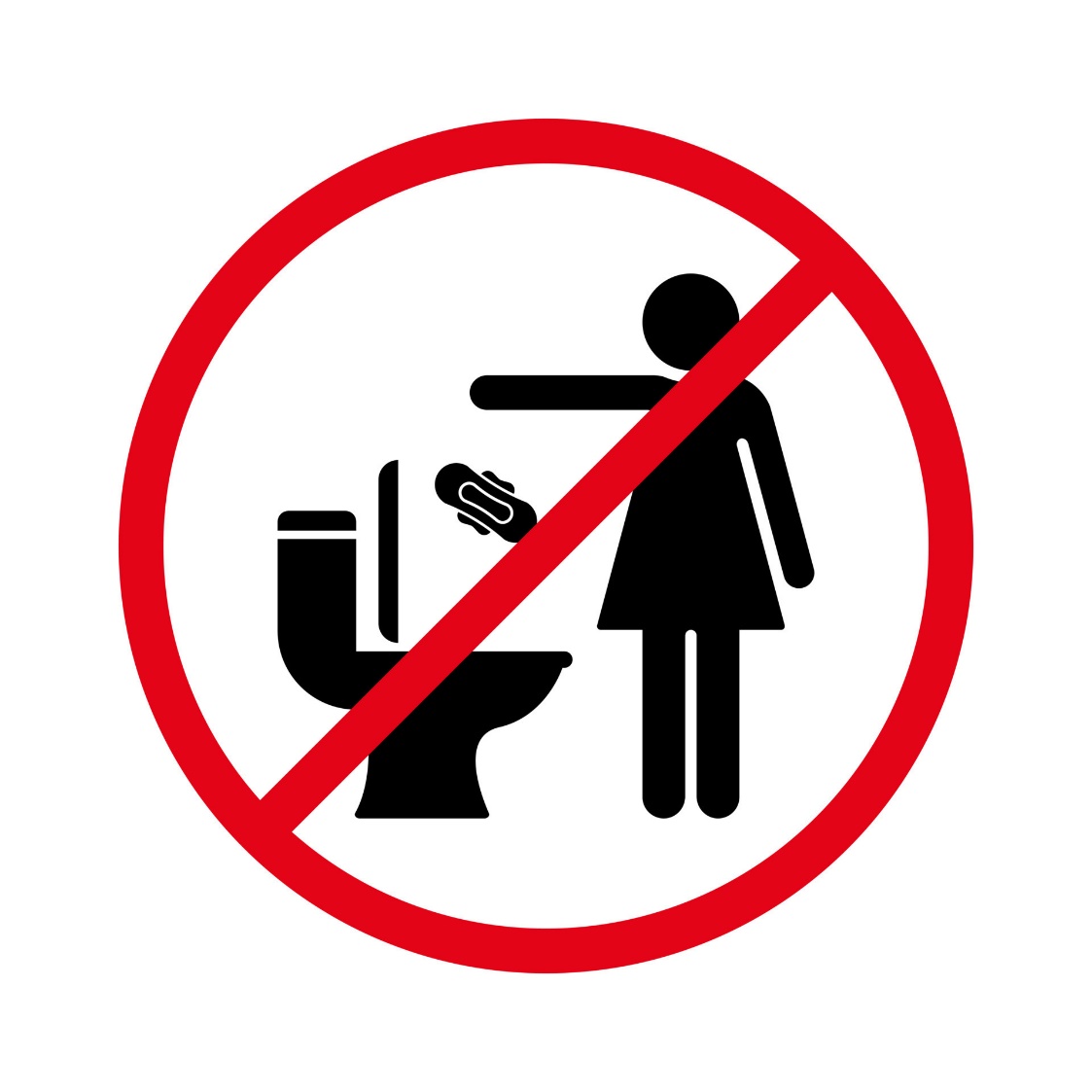 Merci de ne rien jeter 
dans les toilettesNi tampon, ni serviette hygiénique, ni lingette, ni essuie-tout, ni déchets, uniquement du papier-toilette.PLEASE DO NOT FLUSH ANYTHING DOWN THE TOILETDo not flush feminine hygiene products, wipes, tissues, trash of any kind. Only flush toilet paper.Merci ! Thank you !